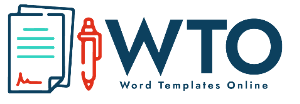 From[Name][Email][Phone][Company][Address]To[Name][Street Address][City, ST Zip Code][Phone][Email]IDDESCRIPTIONHOURSPER HOURTOTALItem 1 description00$0$0Item 2 description00$0$0Item 3 description00$0$0Item 4 description00$0$0Item 5 description00$0$0SUBTOTAL$0TAX$0GRAND TOTAL$0WORK DESCRIPTIONSIGNATUTRE:DATE: